AdverbsDuring the last two weeks we learned about nouns 名词, verbs 动词 and adjectives形容辞.Remember, nouns are people人, places地点 and things 东西. Verbs are action 行为 words, andAdjectives形容辞 describe描述; 描绘 nounsCan you tell me some nouns, verbs and adjectives?This week we’re learning about adverbs 副词. Adverbs describe verbs.Like: He is running quickly! “Quickly” is an adverb.The bird happily sings a song. “Happily” is an adverb. Most adverbs end with “ly.”“The pizza is all gone,” the boy said sadly.” 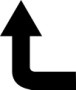 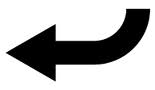 Which word is the adverb? Sadly describes what verb?Here are some more adverbs:The bee 蜜蜂 busily worked 工作 making honey. (The adjective is busy 忙, the adverb is busily.) What verb does “busily” describe?He speedily worked until he was finished.Luckily幸运地 (lucky幸运的), strangely地 (strange奇怪的), stupidly地 stupid的二), nearly (=almost几乎), clearly (clear清楚的, patiently (patient耐心的), peacefully (peaceful 安静 的), quietly (quiet 安静 的), strictly (strict 严格 的)